Bilişim Teknolojileri DersiScratch Program Uygulamaları10’dan geriye doğru saydırma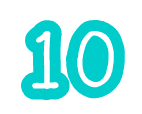 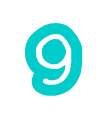 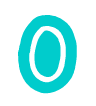 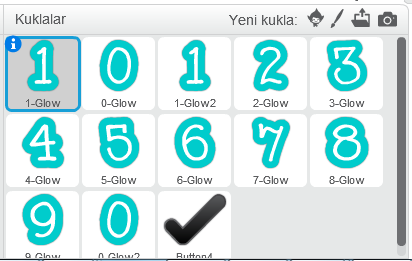 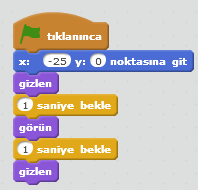 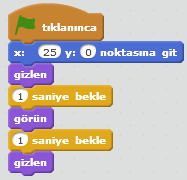 10 rakamını görüntülemek için karakterlerden 1 ve 0 rakamlarını aynı saniyede ekranda gösteriyoruz. Konum bilgisine bakıldığında 1 rakamı x düzleminde -25; 0 rakamı ise x düzleminde 25 değerine sahip.Daha sonraki kuklalarda ilk bekleme süresini 1 sn. artırıyoruz. Böylelikle ekranda ilk önce 10 rakamı; ardından 9, ardından 8 şeklinde geri sayım gerçekleşiyor.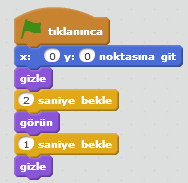 Balon Patlatma Oyunu: Ekranda rastgele hareket eden bir balon var. Bir de farenin hareketini takip eden hedef göstergesi bulunuyor. Balonun tam üstünde iken fareye tıklandığında, balon patlıyor.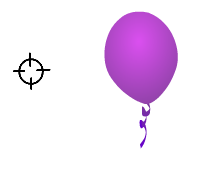 Hedef Göstergesinin Komutu: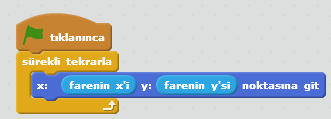 Balona ait Komutlar: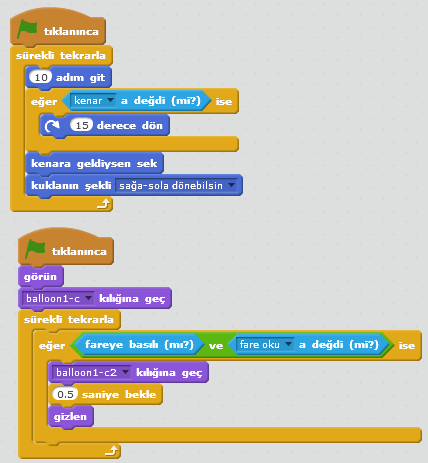 Balloon1-c2 kılığı, balonun patlamış halini temsil etmektedir.Basit Top Oyunu: Ekranda rastgele hareket eden bir top var. Bir de farenin hareketiyle sadece sağa ve sola hareket edebilen bir çubuk bulunuyor. Top çubuğa çarptığında geri dönüyor.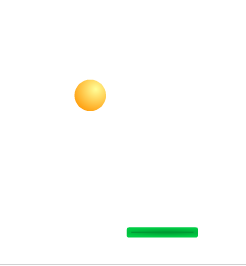 Topa ait komutlar: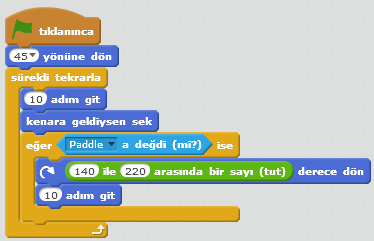 Çubuğa ait komutlar: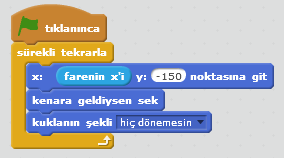 Top Oyunu 2: Yukarıdaki oyunun aynısı. Fakat bu oyunda sahnede çeşitli kuklalar yer almaktadır. Top bu kuklalara değdiğinde kukla kaybolur. Ayrıca top çubuğu geçip, aşağıdaki mavi çizgiye (Sprite3) değdiğinde ekrandaki bütün nesneler kaybolup; OYUN BİTTİ yazar.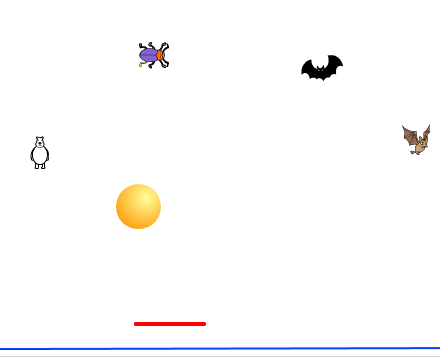 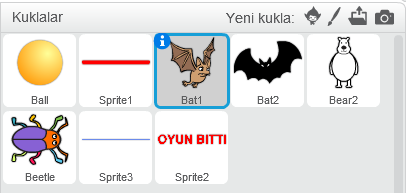 Topa ait komutlar: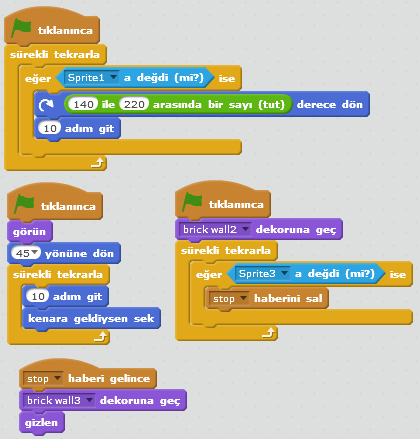 Çubuğa ait komutlar: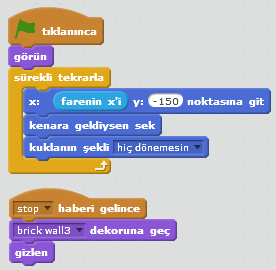 Kuklalara ait komutlar: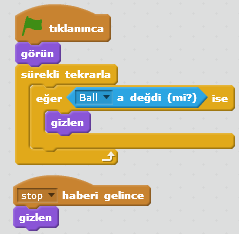 OYUN BİTTİ Kuklasına ait komutlar: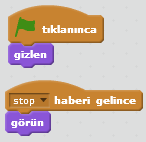 İki Oyunculu Top OyunuEkranda iki tane çubuk ve 1 tane top bulunuyor. Çubuklardan biri klavyedeki sağ ve sol yön tuşlarıyla; diğer çubuk ise a ve d tuşlarıyla sağa ve sola hareket etmektedir. Top çubuk tarafından karşılanamayıp alttaki çizgilere değdiğinde, karşı tarafa 1 puan eklenecektir.Sprite1 ve Sprite2’de kod yoktur.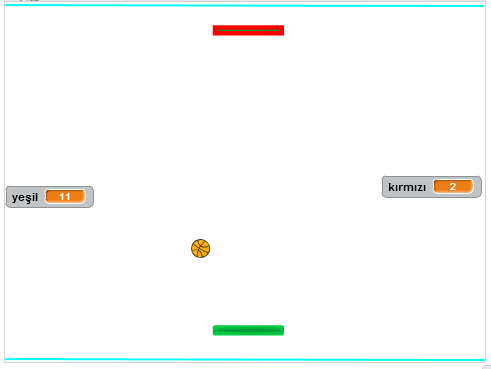 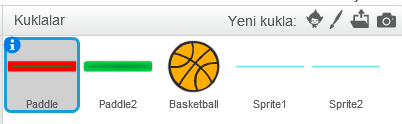 Paddle ve Paddle2’nin kodları (Paddle kuklasının y değeri -150 olacak)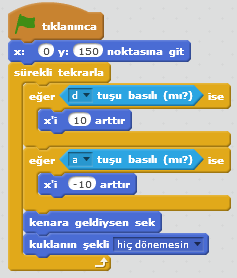 Topa ait komutlar: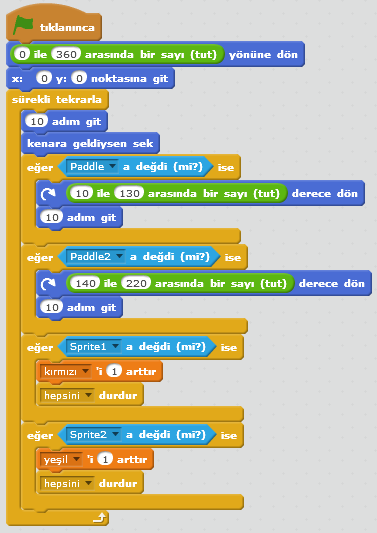 Paint UygulamasıEkranda bulunan renk kutularına tıklanarak renk seçme, + ve – kutularına tıklanarak kalem kalınlığını değiştirme, temizle butonuna tıklandığında ekrandaki tüm yapılanları silen program.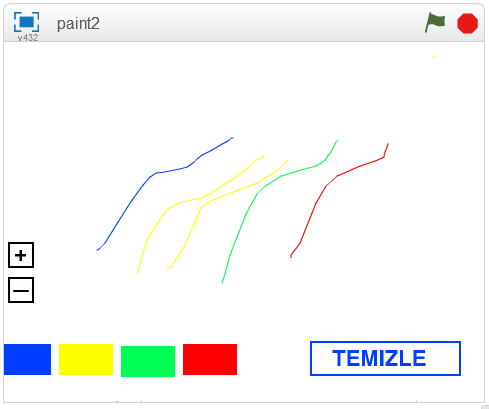 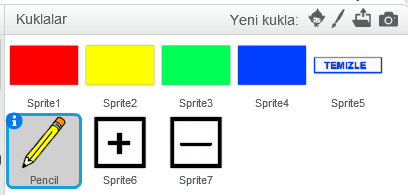 Temizle butonuna ait kod: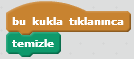 Kaleme ait kodlar: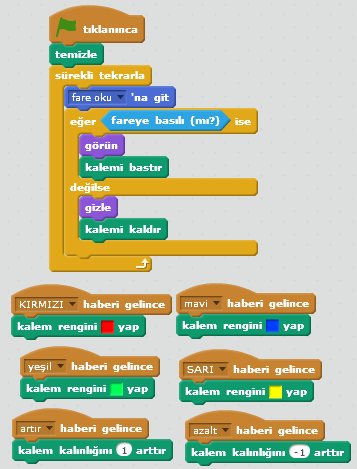 Kalem kalınlığını artırma komutu	Azaltma butonu komutu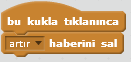 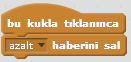 Kediyi Yakalama OyunuSahnede sadece kedi kuklası yer almaktadır. 1 sn. aralıklarla ekranda görünüp, kaybolmaktadır. Eğer ekranda göründüğü anda üzerine tıklanırsa, miyaw sesi çıkarıp, puan tablosuna 1 puan eklenecektir. 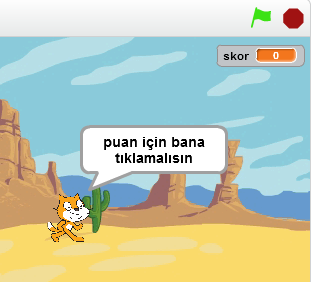 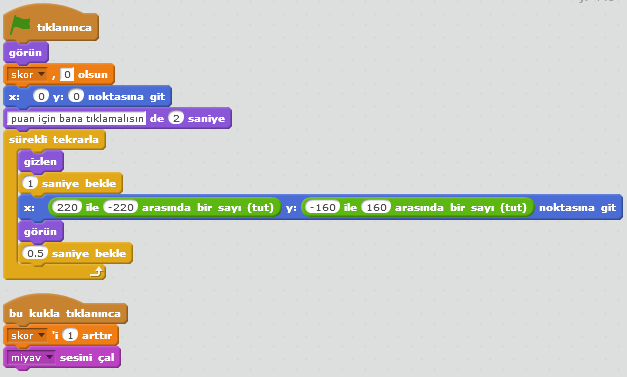 